     GUIA DE AUTOAPRENDIZAJE Nº11 ED. FÍSICA Y SALUD KÍNDER Nombre_______________________________________ Curso: _______ Fecha: _______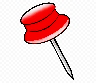 A continuación, pongamos en práctica lo aprendido a través de las siguientes actividades de motricidad fina. (OA  6 C.M)Pinta de color AZUL la imagen que corresponde a una acción de motricidad fina.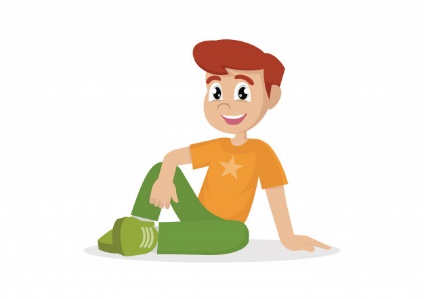 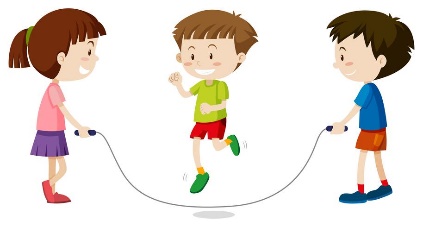 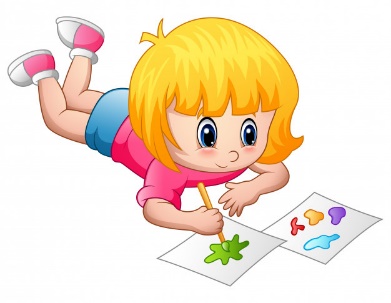   Marca con una X el niño que se está realizando una acción fina con su cuerpo. (OA  6 C.M)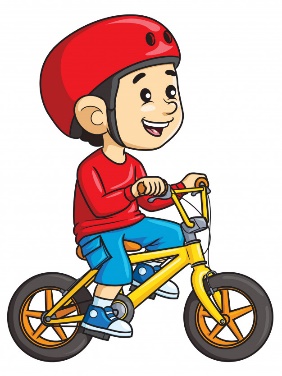 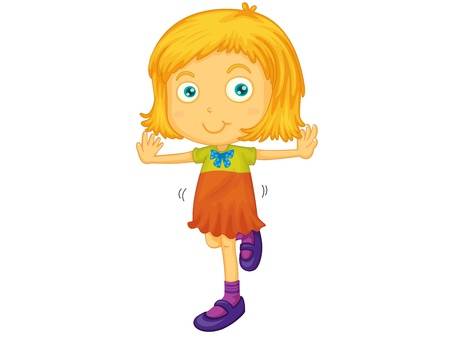 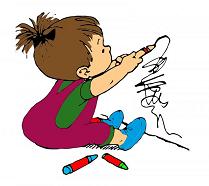 Este niño quiere realizar algunas actividades de motricidad fina ¿Qué elementos puede utilizar? Ayudémoslo, une con una línea las imágenes correctas. (OA  6 C.M)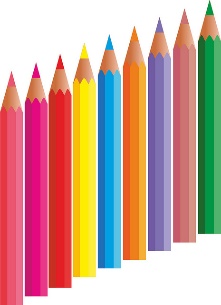 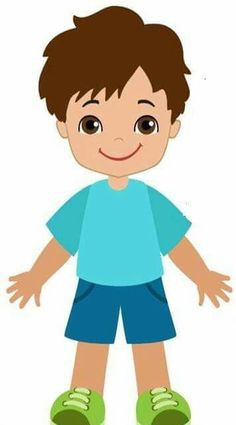 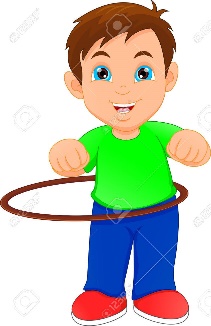 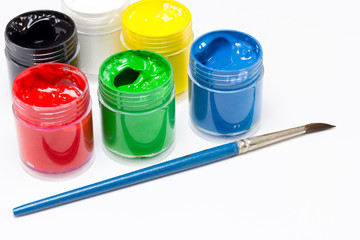 encierra con un circulo el elemento que me sirve para recortar: (OA  6 C.M)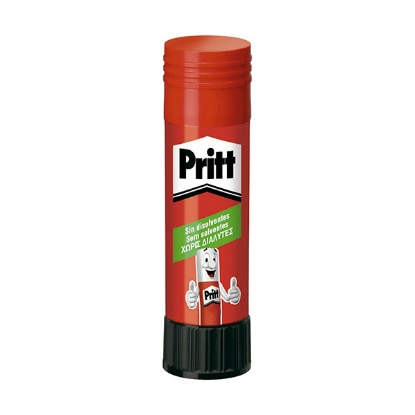 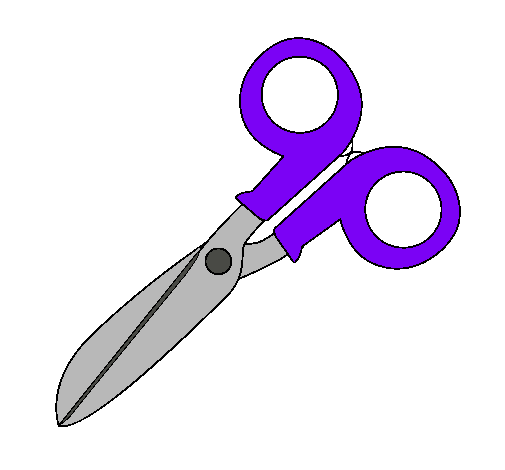 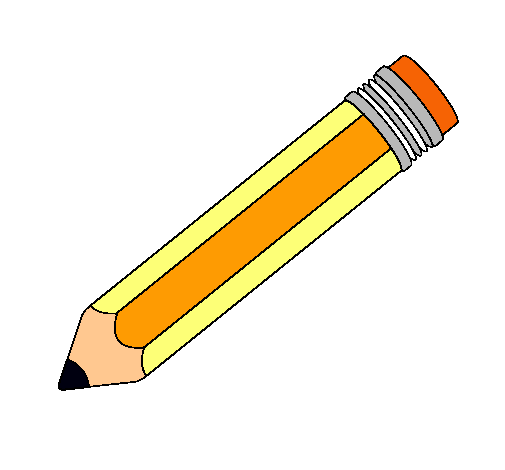 Encierra con un cuadrado de color rojo los elementos que me sirven para realizar distintas actividades de motricidad fina. (OA  6 C.M)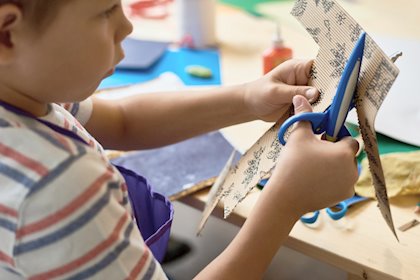 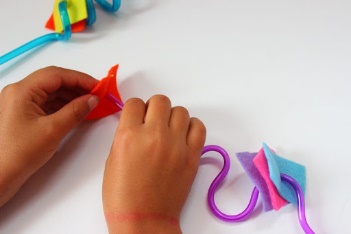 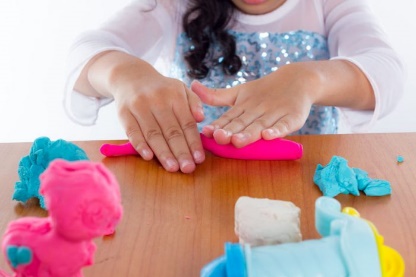 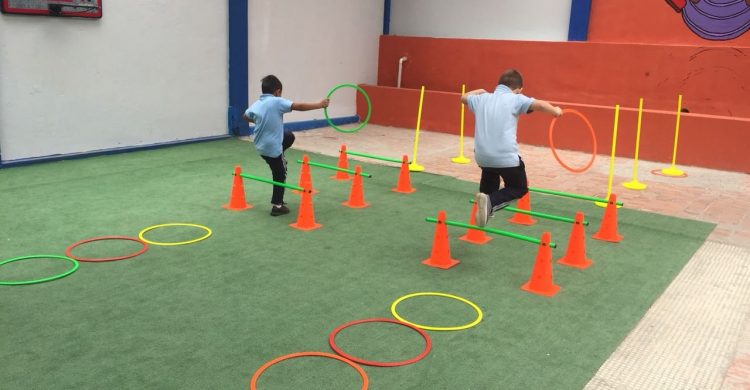 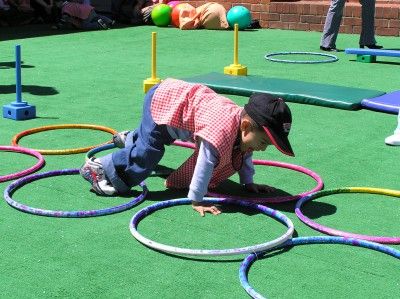 